ДЕРЖАВНИЙ НАВЧАЛЬНИЙ ЗАКЛАД «ПРОФЕСІЙНО-ТЕХНІЧНЕ УЧИЛИЩЕ №40 М.НОВОУКРАЇНКА»(ДНЗ «ПТУ №40 М.НОВОУКРАЇНКА»)Н А К А ЗПро створення умов безпечного освітнього середовища для навчання здобувачів освіти та роботи працівників закладу освітиВідповідно до листа департаменту освіти і науки Кіровоградської ОВА №35-13/1491/0.35 від 14.06.2023 року  «Про рекомендації щодо дій під час оголошення сигналу «Повітряна тривога» та спільного наказу Міністерства внутрішніх справ України та Міністерства освіти і науки України від 18.08.2023 № 685/1013  «Про затвердження Порядку раннього попередження та евакуації учасників освітнього процесу в разі нападу або ризику нападу на заклад освіти», з метою створення безпечних умов перебування в закладі учасників освітнього процесу та працівниківН А К А З У Ю:Затвердити склад робочої групи з метою забезпечення організаційних та фінансових заходів по створенню умов безпечного освітнього середовища для навчання здобувачів освіти та роботи працівників закладу освітиГолова робочої групи –      в.о. директора                    Наталія СЕРБІНАЗ метою створення безпечних умов перебування в закладі учасників освітнього процесу:Облаштування ПРУ(укриття) тримати на постійному контролі. Відповідальні: Інженер з ОП та технік з експлуатації приміщень.Забезпечити проведення в закладі освіти занять з питань пожежної безпеки, запобігання ризикам, пов’язаним з вибухонебезпечними чи підозрілими предметами, та правил поводження з такими предметами, практичних тренувань щодо дій у разі оголошення сигналу "Повітряна тривога", загрози виникнення надзвичайної ситуації, пожежі, терористичного акту, замінування закладу освіти під час дії сигналу оповіщення цивільного захисту “Увага всім”, “Повітряна тривога”.Термін виконання – один раз в квартал. Відповідальні: Інженер з ОП та заступники директора.Затвердити склад команди реагування закладу освіти в кількості 6 осіб:Для створення безпечного освітнього середовища в навчальному закладі :Затвердити  Інструкцію про «Порядок дій здобувачів освіти та працівників (учасників освітнього процесу) у разі оголошення сигналу «Повітряна тривога» та виникнення надзвичайної ситуації та призначити по навчальному закладу відповідальних осіб за оповіщення, евакуацію, збереження майна та інші, передбачені Інструкцією (Додатку №1)«Інструкція : порядок дій учасників освітнього процесу у разі оголошення сигналу «Повітряна тривога» та виникнення надзвичайної ситуації».Затвердити «Алгоритм дій учасників освітнього процесу у разі надходження повідомлень про замінування закладу освіти під час дії сигналу оповіщення цивільного захисту “Увага всім”, “Повітряна тривога”» та «Алгоритм дій учасників освітнього процесу у разі нападу або ризику нападу на заклад освіти» (Додаток №2) Затвердити «Алгоритм евакуації учасників освітнього процесу; Порядок дій викладача , майстра в/н, вихователя гуртожитку  на час чергування, чергової по  гуртожитку в нічний час.»  (Додаток №3).Затвердити  Порядок дій працівників, та проживаючих в гуртожитку у разі  оголошення сигналу «Повітряна тривога». (Додаток 4).Визначити відповідальних   посадових осіб в гуртожитку за   оповіщення, інформування, укриття та евакуацію згідно затверджених планів евакуації в денний та нічний час, та забезпечити цілодобовий безперешкодний доступ до укриття. (Додаток 5).Затвердити  Пам’ятку  здобувача освіти, мешканця гуртожитку у разі оголошення сигналу «Повітряна тривога» в ДНЗ «ПТУ №40 м. Новоукраїнка»(Додаток 6).Призначити відповідального за ведення Журналу обліку евакуйованих учасників освітнього процесу у разі оголошення сигналу «Повітряна тривога» Відповідальний: Заступник директора з НВР Наєвська Н.М., за відсутності практичний психолог Бузян М.В., соціальний педагог Зарудніцька А.О.Вжити заходи щодо забезпечення дотримання вимог законодавства з питань пожежної та техногенної безпеки у закладі освіти. Термін виконання до 01.02.2024 року. Відповідальний: завідувач господарством та інженер з ОП.Тримати на контролі кадрове забезпечення закладу, можливість проводити освітній процес за очною (денною) формою. Відповідальний: заступник директора з НВР та інспектор з кадрів.Тримати на постійному контролі: Забезпечення закладу резервними та автономними джерелами енергопостачання. Відповідальний: завідувач господарством та старший майстер. Доступ інтернет – зв’язку у ПРУ. Відповідальний: інженер – електронник.Контроль за виконанням наказу залишаю за собою.Голова комісії з припинення юридичної особи Державного навчального закладу «Професійно--технічне училище №40 м.Новоукраїнка»шляхом перетворення у комунальний заклад «Новоукраїнський професійний ліцей Кіровоградської обласної ради»		         Лариса МИРОНЕСКУЛДодаток 1ІНСТРУКЦІЯПорядок дій учасників освітнього процесу у разі оголошення сигналу «Повітряна тривога» та виникнення надзвичайної ситуаціїЛанка зв’язку та оповіщення:Оповіщення встановленим сигналами:І сигнал - короткі, тривалістю 2-3 секунди, дзвінки, які повторюються п'ять разів із паузами, призначені для повідомлення учасникам освітнього процесу, що відбувається напад або є ризик нападу на заклад освіти;ІІ сигнал - довгий, тривалістю 10-15 секунд, дзвінок, призначений для повідомлення учасників освітнього процесу про проведення евакуації.відповідальною посадовою особою: інженер з ОП при відсутності черговий адміністратор, згідно графіка; для педагогічних працівників, учнів та обслуговуючого персоналу про проведення екстреного збору, виводу з будівлі згідно планів евакуації.Встановлення та підтримання у місці безпечного розташування безперебійного зв’язку з начальником ЦЗ департаменту освіти, головою евакуаційної комісії районуСтратонова І.І. – інженер з ОП забезпечення зв’язку з штабом ЦЗ та укриттями;Масленникова Н.А. - зв'язок з ЦЗ міста;Черговий адміністратор/черговий майстер по навчальному закладу - відповідає за оповіщення, зв'язок (гуртожитку, майстерень, громадсько-побутового корпусу) під час проведення освітнього процесу;Ланка з евакуації учасників освітнього процесу:Організація та перевірка повноти виведення учнів і персоналу згідно закріплених приміщень та прибуття в укриття;Начальник штабу Голуб Д.В.Наєвська Н.М. - заступник директора з НВР, І поверх;Залужна Л.Б. - методист, II поверх;Голуб Т.М. - викладач, III поверх;Панасенко І.О. - комендант, гуртожиток;(денний час)Стоноженко І. А. - вихователь, гуртожиток;( в період з 14.00 до 22.00)Чергові по гуртожитку згідно графіка (нічний час)Лужна Ж.Г. - ст.. майстер, виробничі майстерні;Гогой О.С – завідувач  господарства, адмінгосподарська служба;Кузьміна В.О  - бібліотекар, бібліотека, їдальня, бухгалтерія;Гуртожиток - укриття №2Громадсько-побутовий корпус - укриття № 1Педагогічні працівники — за місцем розташування учнів групГолуб Д.В.- керівник пішої колони, відповідає за розподіл осіб в укриття № 1; Наєвська Н.М.- керівник пішої колони, відповідає за розподіл осіб в укриття №2; Стратонова І.І., Стоноженко В.Л. - роздача засобів індивідуального захисту, при необхідностіФормування пішої евакуаційної колони, призначення старшого колони та відправка її до місця безпечного розташування по встановленому маршруту;Ланка електропостачання:Бондарь С.І., Іщенко О.М. - забезпечення перенесення та роботи генератора;Ланка водозабезпечення:Брашован В.В., ЛяшенкоТ.М.  - забезпечення питною водою, укриття № 1;Стазілов В.І., Ліпунова Л.М. - забезпечення питною водою, укриття № 2;Медична ланка:Бубнова Т.М. - надання медичної допомоги, комплектація мед аптечок для укриття № 1 ,№ 2;Бузян М.В.- контроль за забезпечення мед аптечками укриття № 1Полулях Л.А. - контроль за забезпеченням мед аптечками укриття № 2;Ланка забезпечення харчуванням:Наєвська Н.М. - заступник директора з НВР - планування організації харчування;Циганенко Т.А. - шеф -кухар - забезпечення організації харчування під час перебування учасників освітнього процесу в укриттях;Бурова У.І. - комірник - забезпечення зберігання харчових продуктів термін до 3 - х діб для середньої кількості учасників освітнього процесу;Лебідь Т.П., Лебідь П.С. - майстри в/н - організація харчування укриття №2;Чайковський О.В., Перебейнос Л.П. - майстри в/н - організація харчування укриття № 1;(доправлення харчових продуктів в укриття)Ланка пожежної безпеки:Олефіренко М.І. - механік - укриття № 2;Канаховський С.О. - майстер в/н - укриття № 1;Заніздра М.Ф. - водій - укриття № 2;Бубнов С.Л. - майстер в/н - укриття № 1;Обліково - приймальна ланка по ПРУ:Немченко Н.Б. - облік осіб, що перебувають в укритті № 1;Лужна Ж.Г. - ст..майстер - облік осіб, що перебувають в укритті № 1;Зарудніцька А.О. - соц..педагог - облік осіб, що перебувають в укритті №2;Бузян М.В. - практичний психолог - облік осіб, що перебувають в укритті № 2;(Розміщення та облік учнів і працівників у місці безпечного розташування, перевірка їх наявності, оформлення списків евакуйованих а також облік матеріально-технічного забезпечення)Мигаль М.С. - майстер в/н - відповідальний за збереження матеріально - технічних цінностей та дотримання режиму в укритті № 1;Мигаль Н.В. - майстер в/н - відповідальна за збереження матеріально - технічних цінностей та дотримання режиму в укритті № 2;Контроль за дотримання санітарно - гігієнічного режиму та зберігання ключів укриття №1, забезпечення цілодобового безперешкодного доступу до укриття - Лужна Ж.Г.Контроль за дотриманням санітарно - гігієнічного режиму та зберігання ключів укриття №2забезпечення цілодобового безперешкодного доступу до укриття  - Гогой О.С.(Після одержання інформації про відсутність небезпеки та отриманні розпорядження про закінчення евакуації організовується  повернення учнів та  працівників до місця постійної дислокації або передача дітей батькам у місці безпечного розміщення)Додаток №2Алгоритм дій учасників освітнього процесу у разі надходження повідомлень про замінування закладу освіти під час дії сигналу оповіщення цивільного захисту “Увага всім”, “Повітряна тривога”Відповідальна особа вмикає наявну систему оповіщення закладу.Викладач сповіщає учнів про загрозу, а батьків — про переміщення дітей до укриття.Викладач повинен організувати, щоб учні одягли верхній одяг та швидко залишити приміщення та будівлю закладу освіти і рухатися колоною по двоє з учасниками освітнього процесу до раніше визначеного укриття.Відповідальна особа після оголошення сигналу оповіщення ретельно перевіряє усі приміщення закладу освіти на відсутність у них учасників освітнього процесу та працівників закладу, і по завершенню перевірки прямує до раніше визначеного укриття.Після прибуття на визначене місце укриття, викладач перевіряє наявність усіх дітей за списком.Під час перебування в укритті, педагогічні працівники здійснюють необхідну підтримку і всі заходи для спокійного перебування учнів.Після завершення небезпеки (не підтвердження факту замінування), педагогічні працівники та відповідальні особи знаходяться в укритті до моменту оголошення відміни сигналу “Повітряна тривога”.Після завершення небезпеки (не підтвердження факту замінування) та оголошення відміни сигналу “Повітряна тривога” Викладач або відповідальна особа організує повернення учасників освітнього процесу до запланованих заходів, а також перевіряє наявність учнів в укритті після завершення небезпеки.Алгоритм дій учасників освітнього процесу у разі нападу або ризику нападу на заклад освітиКерівник закладу освіти координує та контролює дії членів команди реагування закладу освіти та працівників закладу освіти.Команда реагування закладу освіти та/або працівник закладу освіти:1) негайно викликають поліцію та (за необхідності) інші екстрені служби, вмикає систему оповіщення за першим сигналом та повідомляє керівнику закладу освіти про напад або ризик нападу на заклад освіти;з'ясовує обставини нападу або виникнення ризику нападу (сутність загрози, кількість постраждалих від нападу, їх фізичний стан та місце перебування);у разі неможливості евакуації, зокрема якщо проведення евакуації може бути небезпечним, уживає заходів щодо залишення учасників освітнього процесу в місці їх перебування в закладі освіти та блокування будь-яким способом дверей та вікон;у разі проведення евакуації вмикає систему оповіщення за другим сигналом;уживає заходів щодо проведення безпечної евакуації учасників освітнього процесу в безпечне місце;організовує безпечне пересування учасників освітнього процесу до укриття або іншого безпечного місця;перевіряє приміщення, будівлю закладу освіти на відсутність у них учасників освітнього процесу;виконує вимоги поліцейських та/або працівників ДСНС, які прибули в заклад освіти для реагування на напад або ризик нападу, та сприяє в межах компетенції їх діяльності та за можливості інформує про перебіг евакуації, місця перебування учасників освітнього процесу;у разі наявності постраждалих від нападу організовує надання їм домедичної допомоги, у тому числі із залученням екстрених служб;за можливості оповіщає батьків, інших законних представників про переміщення здобувачів освіти в укриття;погоджує повернення учасників освітнього процесу до навчання після завершення заходів, вжитих у разі нападу або ризику нападу на заклад освіти, а також перевіряє кількість здобувачів освіти.Додаток №3Алгоритмевакуації учасників освітнього процесуПорядок дій викладача , майстра в/н, вихователя гуртожитку  на час чергування, чергової по  гуртожитку в нічний час.Ви почули сигнал тривоги:  Негайно організувати евакуацію учнів з будівлі освітнього закладу;Беріть учнів і зробіть перекличку;Проведіть учням короткий інструктаж щодо пересування по освітньому закладу для евакуації у безпечне місце.Повідомити адміністрацію  навчального закладу про те хто з учнів перебуває разом з вами в укритті , а хто відсутній;Дізнайтесь які аварійні виходи є безпечними.Якщо ви відчуваєте запах диму ,  то слід закрити ніс і рот згорнутим предметом одягу, і вивести учнів;Зробіть повторну перекличку учнів поки перебуваєте з ними в укритті;Повідомити адміністрацію закладу що ви дісталися безпечного місця; Повідомити батьків про місце перебування неповнолітньої особи               ( здобувача освіти) в укритті.Порядок дій евакуації для учнівТи почув сигнал тривоги.  Візьми необхідні речі й приготуйся за командою викладача або майстра в/н вийти з навчального закладу до укриття; учні , які мешкають в гуртожитку виконують команди вихователя та чергової по  гуртожитку ;Зберігай спокій, не бігай , не кричи  не панікуй, це може призвести до паніки і інших учнів;Бути уважним щоб чути коли викладач  або майстер  робить перекличку , і відгукнутися на своє прізвище;Рухайся з групою учнів до аварійного виходу.В укритті виконувати подальші вказівки викладача , майстра в/н, вихователя або чергової по гуртожитку.Учні:                                           В укритті  відповідальні педпрацівники                                                       та майстри виробничого навчання31 група — укриття № 1- Козакова О.В. класний керівник ; майстер в/н Канаховський С.О.32 група — укриття № 1 – Стоноженко В.Л. класний керівник; майстер в/н Немченко Н.Б.34 група — укриття № 1- Панасенко О.В. класний керівник; майстер в/н Перебейнос Л.П.35 група — укриття № 2- майстер в/н Лебідь П.С.37 група — укриття № 1- Мигаль Н.В. майстер в/н.21 група — укриття № 2   -  Іщенко Н.П класний керівник;      майстер в/н Бубнов С.Л. 22 група — укриття № 2 – Полулях Л.А класний керівник; майстер в/н       Лебідь А.А.24 група — укриття № 1- Голуб Т.М. класний керівник ; майстер в/н         Лебідь   Т.П.25 група — укриття № 2- майстер в/н Пастернак М.Л.26 група — укриття № 2- Петля А.А. класний керівник;         майстер в/н Мигаль  М.С.11 група — укриття № 2- Лисенко Л.В. класний керівник; майстер в\н Чернявський В.О.12 група — укриття № 1- Клименко М.В. класний керівник ; майстер в/н Немченко Н.Б.14 група — укриття № 1- Галушка К.В. класний керівник; майстер в/н Чайковський О.В.04 група — укриття № 1- Галушка Т.В. класний керівник; майстер в/н Перебейнос Л.П.Додаток 4 Порядок дій працівників та проживаючих в гуртожитку у разі оголошення сигналу «Повітряна тривога»Безпека життєдіяльності в гуртожитку ґрунтується на свідомому рівні і сумлінному виконанні правил .Під час знаходження в гуртожитку потрібно усвідомлювати наслідки своїх дій, щоб не створити небезпечну ситуацію, виробивши відчуття особистої безпеки та безпеки оточуючих , розуміти те, що безпека перш за все, залежить від кожної людини, її ставлення до навколишнього середовища  та до інших людей.Комендант, вихователь або чергова в гуртожитку повинна слідкувати за засобами телебачення і радіомовлення та інших засобів оповіщення сигналу «Повітряна тривога». . Почувши сповіщення про повітряну тривогу, повинна негайно в гучномовець сповістити всіх проживаючих в гуртожитку .Потім  супроводити  проживаючих мешканців та працівників  до укриття.В укритті перевірити присутність всіх учнів. Зробити запис у відповідному журналі.Учні, які проживають у гуртожитку почувши сигнал «Повітряна тривога»:Повинні виконувати вказівки коменданта, вихователя або чергової по гуртожитку.Покидаючи свою кімнату повинні вимкнути світло та електроприлади.Взяти з собою цінні та теплі речі, документи та пройти до укриття.Додаток 5Відповідальні посадові особи в гуртожитку за оповіщення , інформування, укриття та евакуацію згідно затверджених планів евакуації в денний та нічний часВідповідальними  по гуртожитку за оповіщення та інформування сигналу  «Повітряна тривога» та евакуацію учнів в денний час є : Панасенко Ірина Олександрівна  - комендант гуртожитку ;Кудіна Любов Олексіївна   - техпрацівник;В період з 14.00 по 22.00, крім вихідних та святкових днів Вихователь Стоноженко І.А.В нічний часЧергові по гуртожитку , відповідно до графіку роботи.Додаток №6ПАМ’ЯТКАдля мешканців гуртожиткуДНЗ « ПТУ №40 м. Новоукраїнка »у разі сигналу «Повітряна тривога»Почувши сигнал сирени «Повітряна тривога» та  екстреного повідомлення вихователя або чергової по гуртожитку у разі виникнення пожежі, сигналу «Повітряна тривога», загрози терористичного акту та інших повідомлень про надзвичайні ситуації необхідно:- уважно вислухати повідомлення про надзвичайну ситуацію та порядок дій;- у разі потреби негайно покинути кімнату;- покидаючи кімнату, виключити електроприлади, світло;- з собою взяти документи, цінні речі;- при евакуації з гуртожитку зберігати спокій, дисципліну;- неухильно виконувати всі вказівки вихователя , чергових по гуртожитку, коменданта гуртожитку, швидко діяти за сигналами оповіщення;- заздалегідь повинні  бути ознайомленим із схемою евакуації з гуртожитку, в т.ч. евакуації в укриття гуртожитку.11 грудня  2023 рокум. Новоукраїнка№ 197 Члени робочої групи:заступник директора з НВРДмитро ГОЛУБЧлени робочої групи:заступник директора з НВхРНаталія НАЄВСЬКАстарший майстерЖанна ЛУЖНАзавідувач господарствомОлександр ГОГОЙінженер з ОПІнна СТРАТОНОВАтехнік з експлуатації приміщеньСвітлана МАМАЙголовний бухгалтерТетяна ТОВМАЧЕНКОінженер - електронникОлександр СТРАТОНОВзаступник директора з НВРДмитро ГОЛУБзаступник директора з НВхРНаталія НАЄВСЬКАстарший майстерЖанна ЛУЖНАзавідувач господарствомОлександр ГОГОЙінженер з ОПІнна СТРАТОНОВАкомендант гуртожиткуІрина ПАНАСЕНКОАркуш ознайомленняз наказом  від 11.12.2023 року №  197 про « Про створення умов безпечногоосвітнього середовища для навчання здобувачів освіти  та роботи працівників закладу освіти»Аркуш ознайомленняз наказом  від 11.12.2023 року №  197 про « Про створення умов безпечногоосвітнього середовища для навчання здобувачів освіти  та роботи працівників закладу освіти»Аркуш ознайомленняз наказом  від 11.12.2023 року №  197 про « Про створення умов безпечногоосвітнього середовища для навчання здобувачів освіти  та роботи працівників закладу освіти»Аркуш ознайомленняз наказом  від 11.12.2023 року №  197 про « Про створення умов безпечногоосвітнього середовища для навчання здобувачів освіти  та роботи працівників закладу освіти»№з/пПосадаПрізвище, ініціалиПідпис1В.о. директораСербіна Н.І2Заступник директора з НВРГолуб Д.В.3Заступник директора з НВРНаєвська Н.М.4Старший майстерЛужна Ж.Г.5Головний бухгалтерТовмаченко Т.А.6Комендант Панасенко І.О.7Інженер з ОПСтратонова І.І.8Технік з експлуатації приміщеньМамай С.А.9Завідуючий господарствомГогой О.С.10Інженер - електронникСтратонов О.В.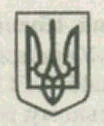 